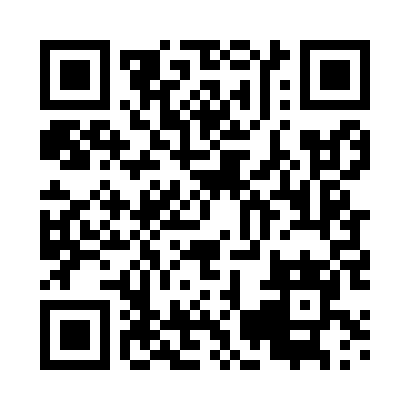 Prayer times for Krzywanice, PolandWed 1 May 2024 - Fri 31 May 2024High Latitude Method: Angle Based RulePrayer Calculation Method: Muslim World LeagueAsar Calculation Method: HanafiPrayer times provided by https://www.salahtimes.comDateDayFajrSunriseDhuhrAsrMaghribIsha1Wed2:485:1512:405:478:0610:222Thu2:445:1312:405:488:0710:253Fri2:415:1212:405:498:0910:284Sat2:375:1012:405:508:1110:325Sun2:345:0812:405:518:1210:356Mon2:305:0612:405:528:1410:387Tue2:265:0512:405:538:1510:418Wed2:255:0312:395:548:1710:449Thu2:245:0112:395:558:1810:4710Fri2:245:0012:395:558:2010:4711Sat2:234:5812:395:568:2110:4812Sun2:224:5612:395:578:2310:4813Mon2:224:5512:395:588:2510:4914Tue2:214:5312:395:598:2610:5015Wed2:214:5212:396:008:2710:5016Thu2:204:5112:396:018:2910:5117Fri2:194:4912:396:028:3010:5218Sat2:194:4812:396:028:3210:5219Sun2:184:4612:396:038:3310:5320Mon2:184:4512:406:048:3510:5421Tue2:184:4412:406:058:3610:5422Wed2:174:4312:406:068:3710:5523Thu2:174:4212:406:078:3910:5524Fri2:164:4012:406:078:4010:5625Sat2:164:3912:406:088:4110:5726Sun2:164:3812:406:098:4210:5727Mon2:154:3712:406:108:4410:5828Tue2:154:3612:406:108:4510:5829Wed2:154:3512:406:118:4610:5930Thu2:144:3412:416:128:4711:0031Fri2:144:3412:416:128:4811:00